Управление образования Сморгонского районного исполнительного комитета, г. Сморгонь, ул. Ленина, д. 5, 
тел.  3 80 97, УНП 500839277, государственная форма собственности. Бедрицкая 3 80 97ИНФОРМАЦИЯо предлагаемых к сдаче в аренду объектах управления образования Сморгонского районного исполнительного комитетаНаименование объектаИнвентарный номер ЕГРНИ или реестровый номер ЕРГИМестораспо-ложение объектаХарактеристика объектаИнженерная и транспортная инфраструктураПлощадь, предлагаемая в аренду,м. кв.Предполагаемое назначение объектаСпособ подачи в арендуПримечаниеФото объекта или помещениярешение Сморгонского районного исполнительного комитета № 95 от 23.02.2021 г.решение Сморгонского районного исполнительного комитета № 95 от 23.02.2021 г.решение Сморгонского районного исполнительного комитета № 95 от 23.02.2021 г.решение Сморгонского районного исполнительного комитета № 95 от 23.02.2021 г.решение Сморгонского районного исполнительного комитета № 95 от 23.02.2021 г.решение Сморгонского районного исполнительного комитета № 95 от 23.02.2021 г.решение Сморгонского районного исполнительного комитета № 95 от 23.02.2021 г.решение Сморгонского районного исполнительного комитета № 95 от 23.02.2021 г.решение Сморгонского районного исполнительного комитета № 95 от 23.02.2021 г.решение Сморгонского районного исполнительного комитета № 95 от 23.02.2021 г.Здание  ГУО «Сморгонский районный  центр творчества детей и молодежи»инв. № 01010001, рег. № 443/С-17216г. Сморгонь, ул. Чапаева, 9Двухэтажное кирпичное здание. Фундамент железобетонный. Стены панельные, облицовочные кирпичом. Перегородки – кирпич. Полы – бетонные, линолеум, плитка. Кровля мягкая рулонная. Центральное газо-, водоснабжение и отопление,  центральная канализация.Есть 34,4Сдача в арендуПрямой договор арендыКоэффициент в зависимости от спроса на недвижимое имущество установлен  в размере 3,0 к базовой ставке.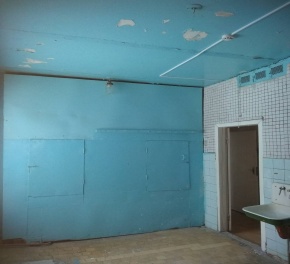 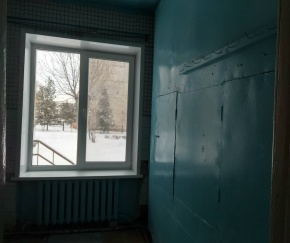 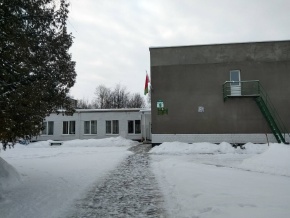 Здание Молодёжного центра,г. Сморгонь, ул. Коренёвская, 1Двухэтажное кирпичное здание с подвалом, фундамент железобетонный.Наружные внутренние капитальные стены, перегородки – кирпич.Полы – бетонные, мозаичные, плитка.Кровля рулонная.центральное газо-, водоснабжение и отопление,  центральная канализация.Есть 625,24 м2Сдача в арендуПрямой договор арендыКоэффициент в зависимости от спроса на недвижимое имущество установлен  в размере 3,0 к базовой ставке.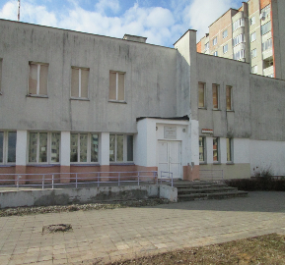 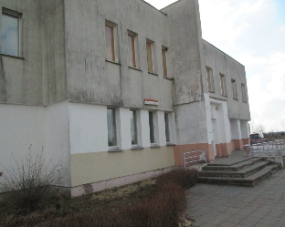 решение Сморгонского районного исполнительного комитета № 325 от 30.04.2021решение Сморгонского районного исполнительного комитета № 325 от 30.04.2021решение Сморгонского районного исполнительного комитета № 325 от 30.04.2021решение Сморгонского районного исполнительного комитета № 325 от 30.04.2021решение Сморгонского районного исполнительного комитета № 325 от 30.04.2021решение Сморгонского районного исполнительного комитета № 325 от 30.04.2021решение Сморгонского районного исполнительного комитета № 325 от 30.04.2021решение Сморгонского районного исполнительного комитета № 325 от 30.04.2021решение Сморгонского районного исполнительного комитета № 325 от 30.04.2021решение Сморгонского районного исполнительного комитета № 325 от 30.04.2021Зданик цеха по обработке деревесины01010001F/k-87658Сморгонский р-н, д. БелевичиЗдание одноэтажное, стены кирпичные Электроэнергия, транспротная инфоструктура371,8сдача в аренду прямой договор аренды Коэффициент в зависимости от спроса на недвижимое имущество установлен  в размере 3,0 к базовой ставке.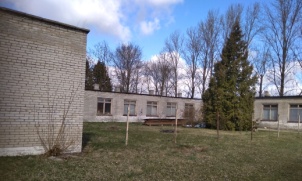 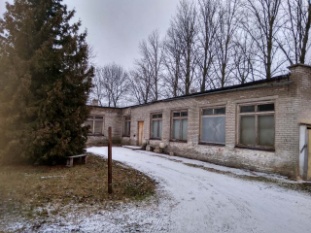 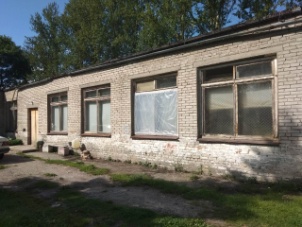 Согласованное решением Сморгонского районного исполнительного комитета № 403 от 17.05.2022 г.Согласованное решением Сморгонского районного исполнительного комитета № 403 от 17.05.2022 г.Согласованное решением Сморгонского районного исполнительного комитета № 403 от 17.05.2022 г.Согласованное решением Сморгонского районного исполнительного комитета № 403 от 17.05.2022 г.Согласованное решением Сморгонского районного исполнительного комитета № 403 от 17.05.2022 г.Согласованное решением Сморгонского районного исполнительного комитета № 403 от 17.05.2022 г.Согласованное решением Сморгонского районного исполнительного комитета № 403 от 17.05.2022 г.Согласованное решением Сморгонского районного исполнительного комитета № 403 от 17.05.2022 г.Согласованное решением Сморгонского районного исполнительного комитета № 403 от 17.05.2022 г.Согласованное решением Сморгонского районного исполнительного комитета № 403 от 17.05.2022 г.Здание  ГУО «Сморгонский районный  центр творчества детей и молодежи»инв. № 01010001 рег. № 443/С-17216г. Сморгонь, ул. Чапаева, 9Двухэтажное кирпичное здание. Фундамент железобетонный. Стены панельные, облицовочные кирпичом. Перегородки – кирпич. Полы – бетонные, линолеум, плитка. Кровля мягкая рулонная. Центральное газо-, водоснабжение и отопление,  центральная канализация.есть 74,0сдача в аренду Прямой договор арендыКоэффициент в зависимости от спроса на недвижимое имущество установлен  в размере 3,0 к базовой ставке.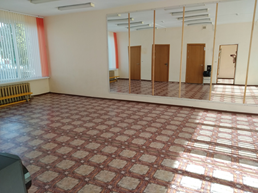 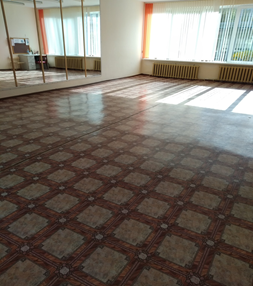 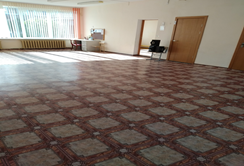 Согласованное решением Сморгонского районного исполнительного комитета № 492 от 14.06.2022 г.Согласованное решением Сморгонского районного исполнительного комитета № 492 от 14.06.2022 г.Согласованное решением Сморгонского районного исполнительного комитета № 492 от 14.06.2022 г.Согласованное решением Сморгонского районного исполнительного комитета № 492 от 14.06.2022 г.Согласованное решением Сморгонского районного исполнительного комитета № 492 от 14.06.2022 г.Согласованное решением Сморгонского районного исполнительного комитета № 492 от 14.06.2022 г.Согласованное решением Сморгонского районного исполнительного комитета № 492 от 14.06.2022 г.Согласованное решением Сморгонского районного исполнительного комитета № 492 от 14.06.2022 г.Согласованное решением Сморгонского районного исполнительного комитета № 492 от 14.06.2022 г.Согласованное решением Сморгонского районного исполнительного комитета № 492 от 14.06.2022 г.Здание  ГУО «Учебно-педогогический комплекс Белковщинский ясли-сад-начальная школа»инв. № 01010029 рег. № 443/С-19496ул. Центральная, 23, аг. Белковщина, Сморгонский районодноэтажное кирпичное здание. Фундамент железобетонный. Стены панельные, облицовочные кирпичом. Перегородки – кирпич. Полы – бетонные, доски Кровля мягкая рулонная. Центральное водоснабжение и отопление,  центральная канализация.есть728,5сдача в аренду Прямой договор арендыКоэффициент в зависимости от спроса на недвижимое имущество установлен  в размере 3,0 к базовой ставке.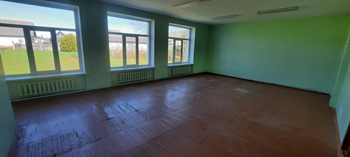 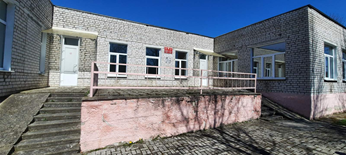 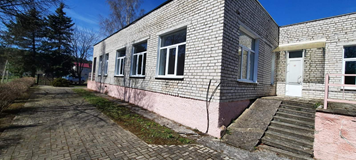 